まちづくりは人づくりから「ハッピー子育て塾」平成２３年１月２３日（日）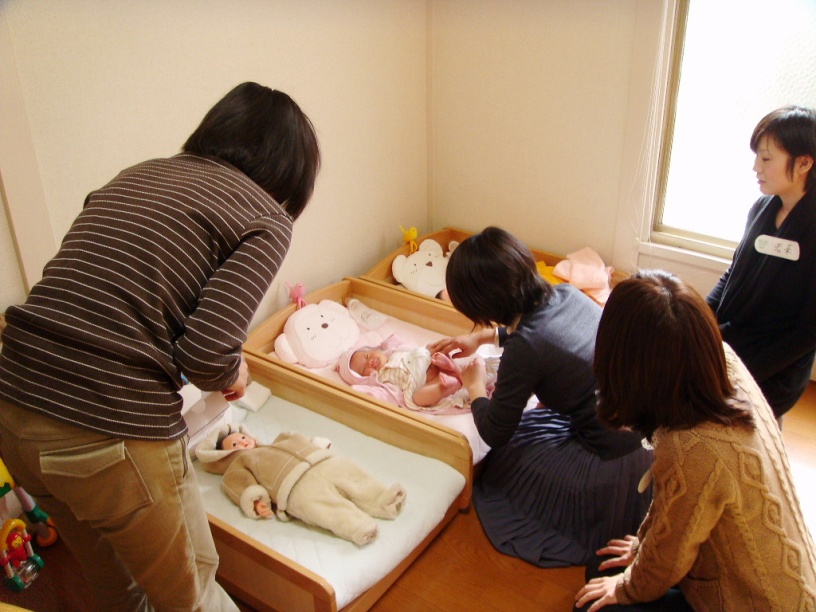 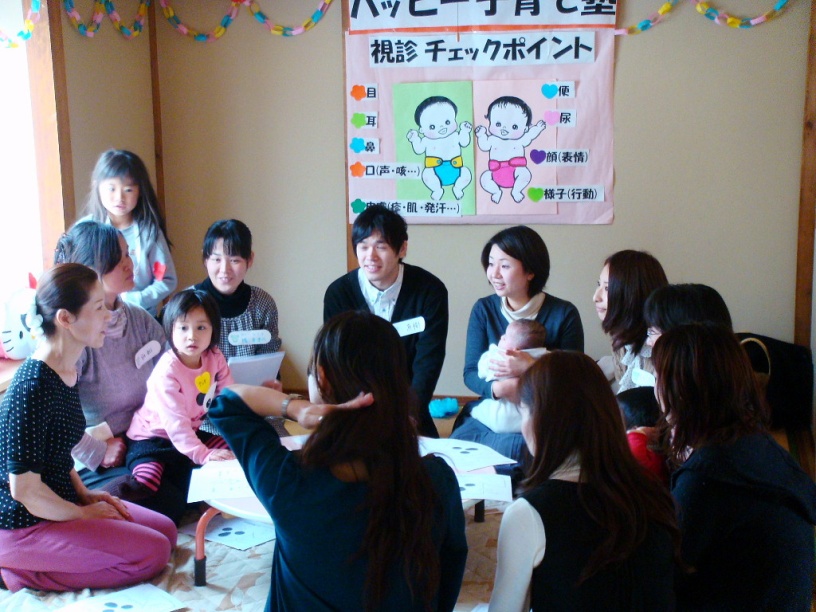 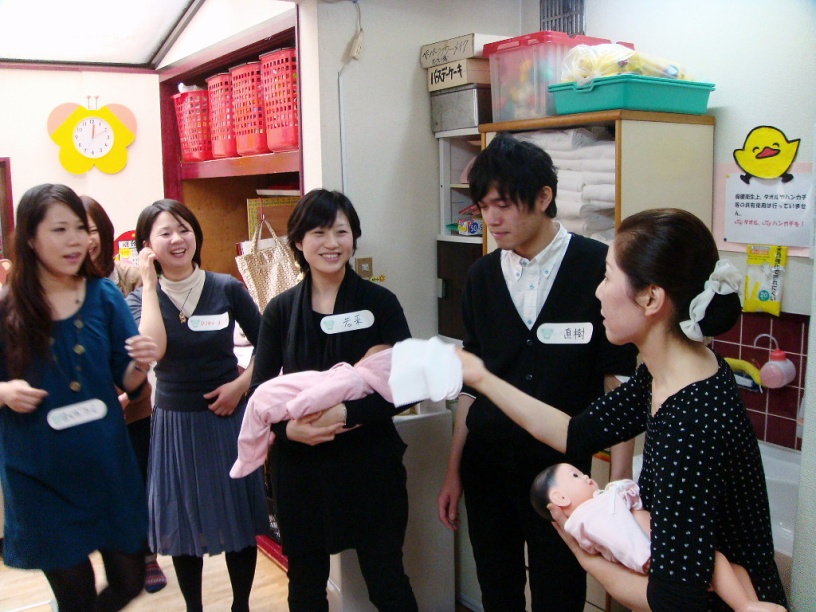 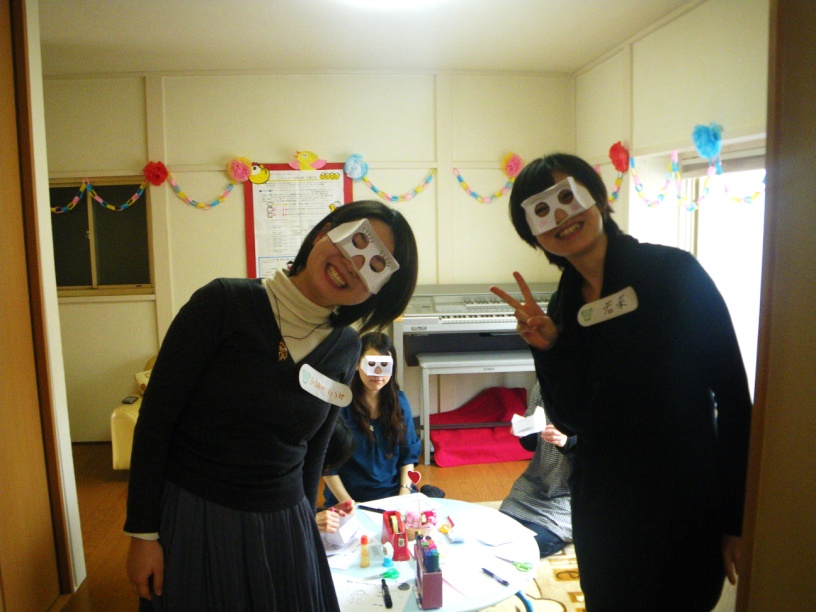 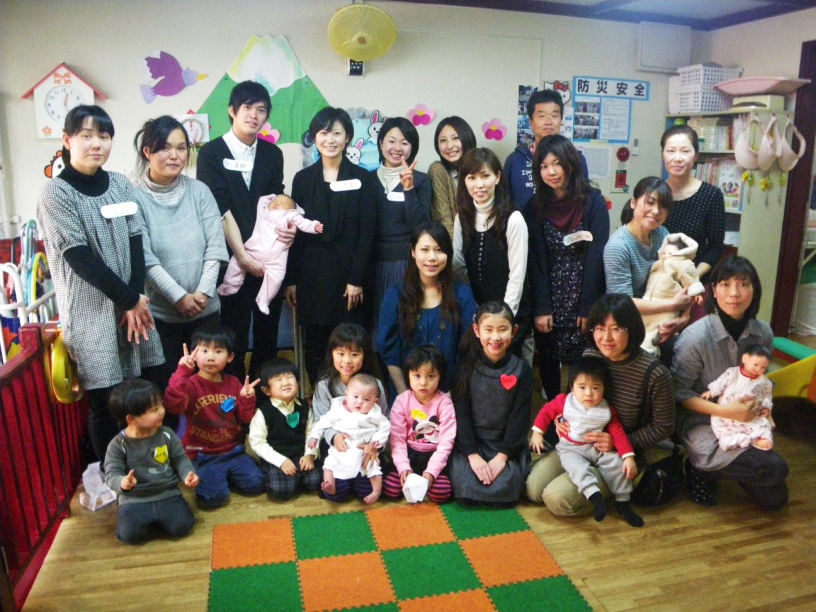 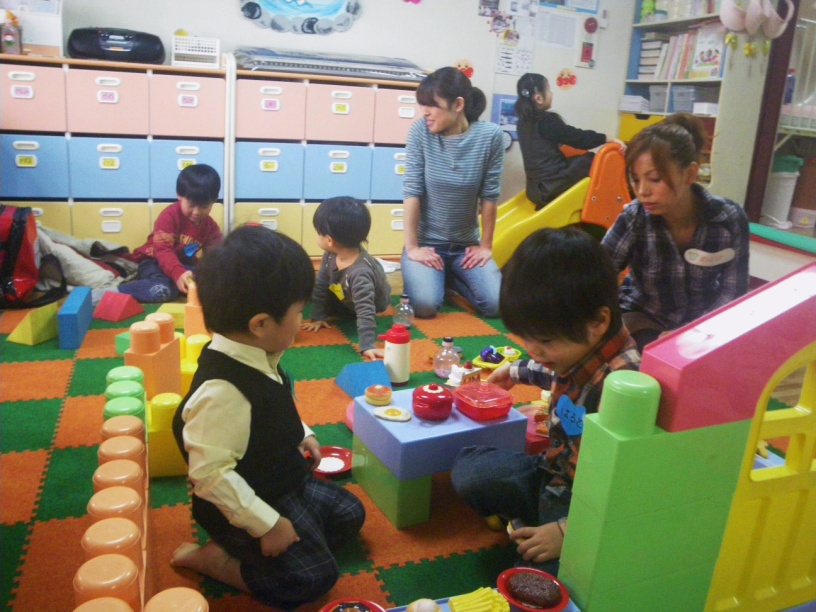 会場：NPO親子ハートコンタクト・子育て支援教室（白井乳児園内…京阪藤森駅ふみきり西１分）主催：NPO法人親子ハートコンタクト　　　企画・協力：京都市未来まちづくり１００人委員会　　　　　❤この事業は京都府「子育てに優しい京都府づくり推進事業」の補助を受けて開催しています❤参加者人数：大人１７名　　こども１２名　　　　　　　合計　２９名